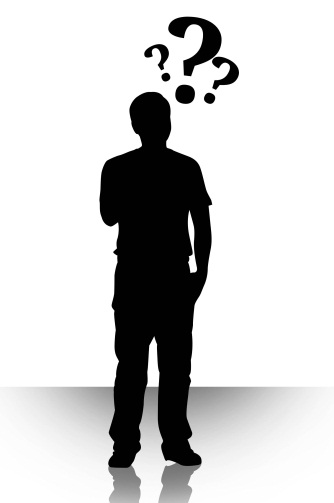 Where or When Interview TimeListen and Answer1. Where do you study?2. When do you go to bed?3. When do you get a present?4. Where do you buy milk?5. When do you see stars?6. When do you watch ItteQ?7. Where do you play sports?8. When do you eat nabe?9. Where do you see Kangaroos?10. When do you eat ozoni?I play Mario Kart_Saturday.
_ school._ August._ 5:00pm._ Halloween._ China._ Tanabata._ Tokyo._ the spring._ night._ the morning._ your birthday.質問答え1. _______ do you _____________?At home2. _______ do you _____________?At 6:00am3. _______ do you _____________?On Sundays4. _______ do you _____________?In the winter5 _______ do you _____________?In Canada6. _______ do you _____________?At McDonalds7. _______ do you _____________?At school8. _______ do you _____________?At 11:00pm9. _______ do you _____________?In January10. _______ do you ____________?In the spring11. _______ do you ____________?At Harashin12. _______ do you ____________?In China‘Where do you eat sushi?’例:  I eat sushi at Kappazushi.1. I ___________ at __________________.2. I _____ to _____ at ___________________.3. I get a present on ____________________.4. I buy _________ at _________________.5. I see ____________ at _____________.6. I watch ___________ on ______________.7. I play __________ at ________________. 8. I eat ____________ in the _____________.9. I ____ __________ in ________________.10. I ____ _________ on ______________.